Dragi šestaši,vaš današnji zadatak je napraviti malu turbinu za iskorištavanje energije vode. Praktičan rad je za ocjenu!Rad poslati najkasnije za dva tjedna- do 20.05. 2020. Vodite računa o vremenu!!Primjeri turbine- mlina  nalaze se na slijedećim poveznicama (za ideje, naravno da vi možete napraviti i po svome) :https://www.youtube.com/watch?v=yYq1n81spxMhttps://www.pinterest.com/pin/451415562650129289/https://www.pinterest.com/search/pins/?q=water%20wheel%20diy%20for%20kids&rs=guide&term_meta[]=watwr%7Ctyped&term_meta[]=whell%7Ctyped&add_refine=water%20wheel%20diy%20for%20kids%7Cguide%7Cword%7C3Neki od primjera nalaze se i na slikama ispod. Dakle, vaš zadatak je napraviti od bilo čega mali mlin. Sliku vašeg praktičnog rada molim poslati meni u privatnoj poruci. Nemojte si komplicirati zadatak. Napravite najjednostavniji mogući mlin. Na žalost, kutije sa mlinom nalaze nam se u školi a radove moramo raditi. Tehnički bez praktičnog rada nije tehnički! Ugodan radni tjedan želi vam vaša najdraža (hahaha..) učiteljica KristinaPrimjeri: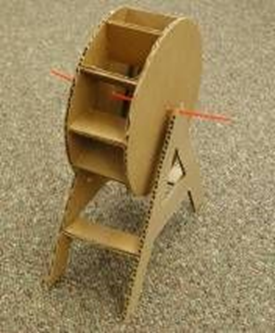 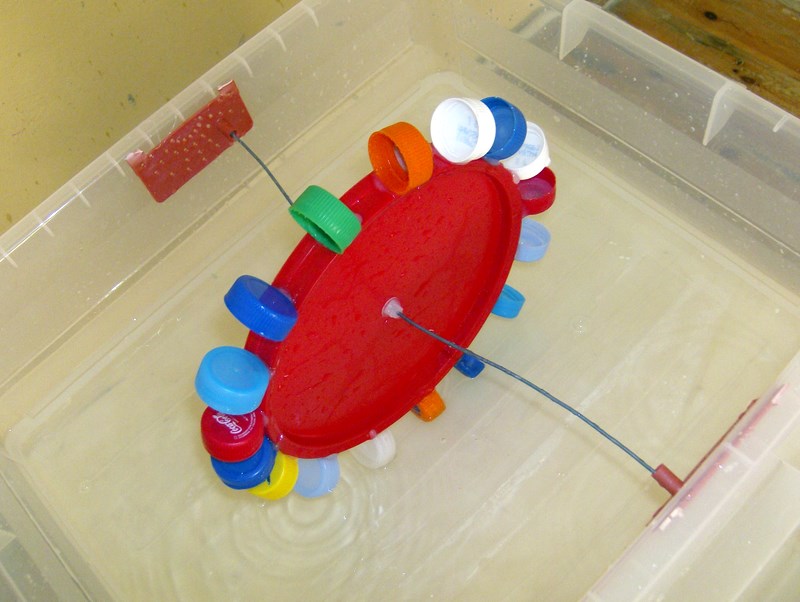 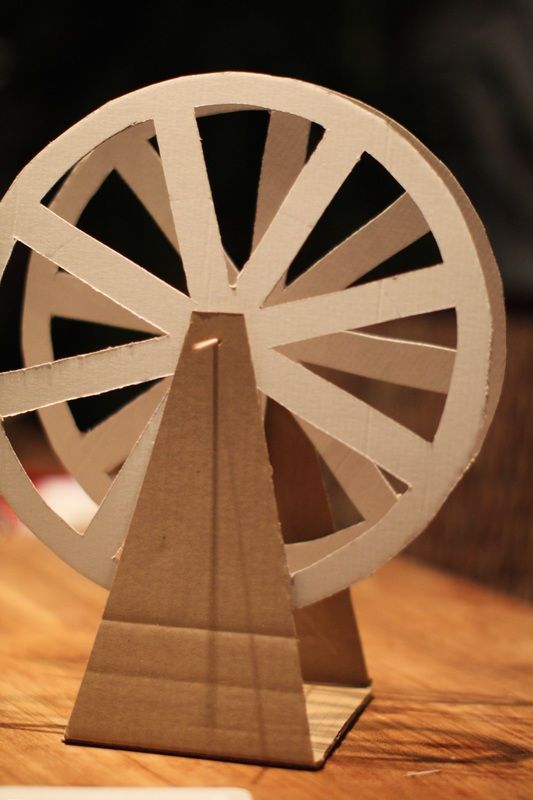 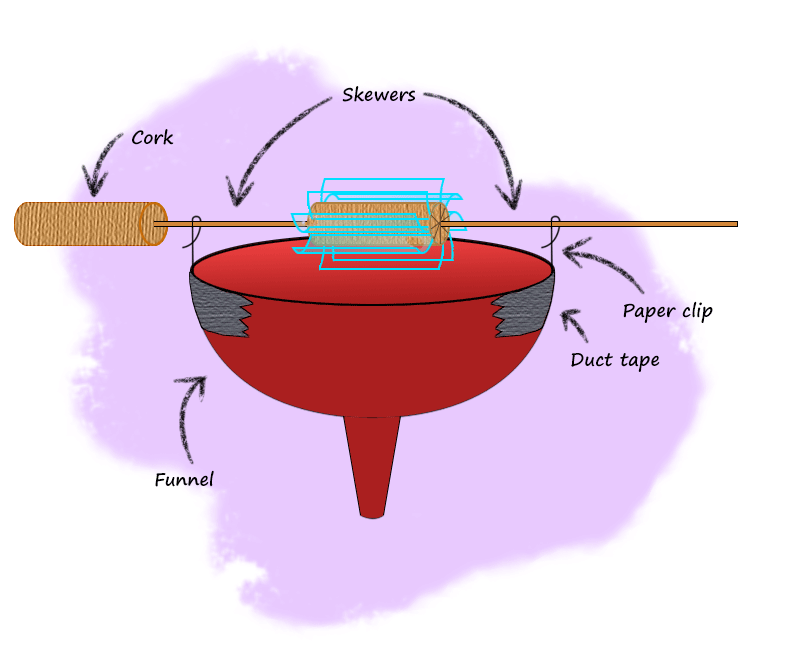 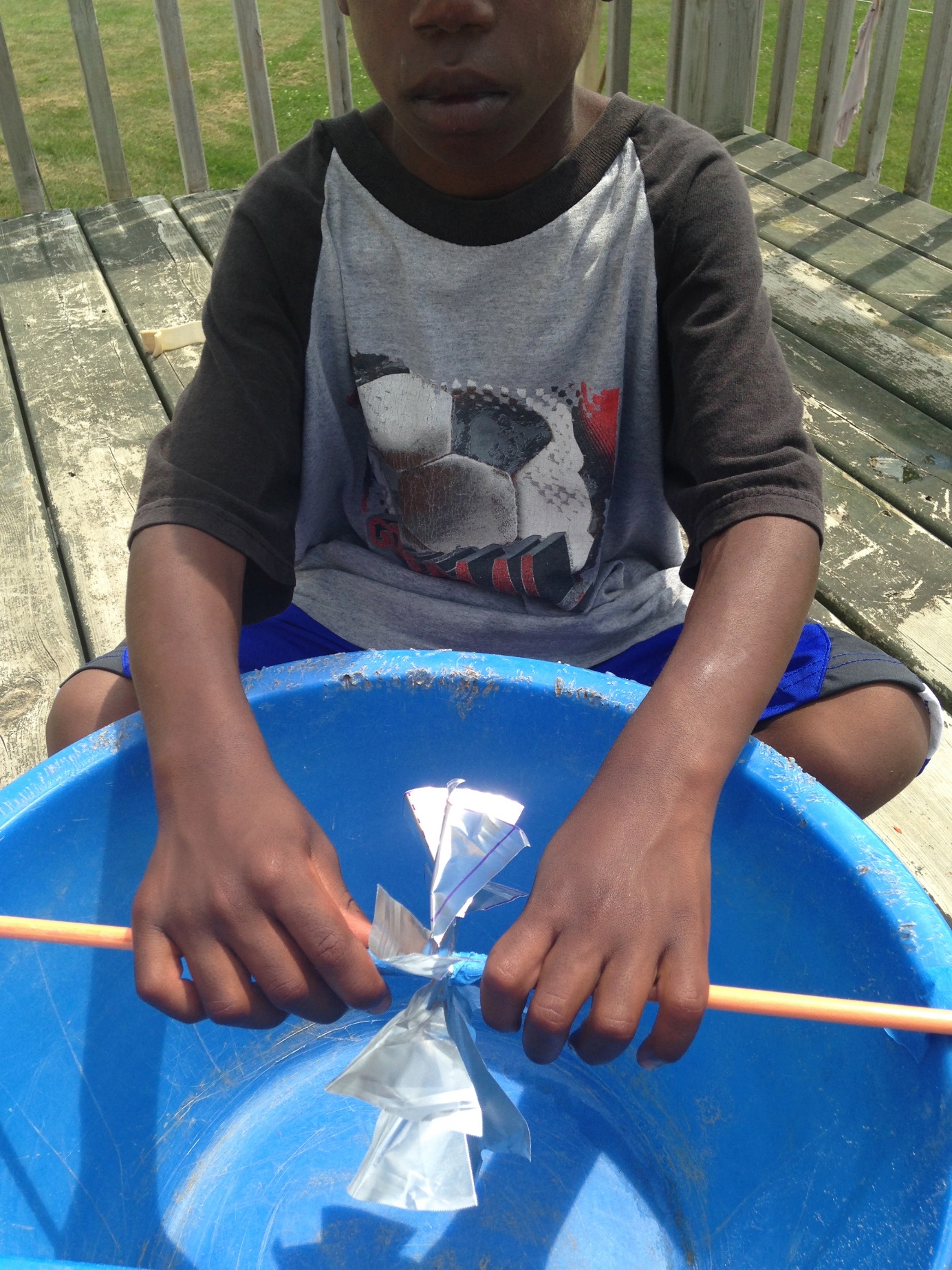 